Использование лэпбука в работе по формированию элементарных представлений о геометрических фигурах и форме предметов у детей 6-7 лет.  Познавательная деятельность играет большую роль в жизни человека. Каждый человек должен знать азы математических представлений. Человек, владеющий базовыми знаниями о геометрических фигурах и форме предметов легко и просто ориентируется в пространстве, которое его окружает.В современном дошкольном образовании математические представления рассматриваются как одна из основ воспитания и обучения детей, так как от уровня овладения этими навыками зависит успешность обучения детей в школе, умение взаимодействовать с различными предметами и общее интеллектуальное развитие.Актуальность обусловлена тем, что дети дошкольного возраста проявляют неосознанный интерес к математическим категориям: количество, форма, время, пространство, величина. А в данной возрастной категории: подготовительной к школе группы это еще помогает учесть и расширить знания в этой области непосредственно перед новой ступенью обучения воспитанника. Однако знакомство с содержанием этих понятий и формированием элементарных математических представлений не всегда систематично, поскольку концепция ориентиры и требования к содержанию дошкольного образования очерчивают ряд серьезных требований к познавательному развитию предыдущих возрастных групп, частью которых и является математическое развитие. В связи с этим и возникла проблема: создание условий для ознакомления детей с формой предметов и геометрическими фигурами.Одной из отличительных пространственных особенностей любого объекта является форма. Воспринимая форму, ребенок отличает предмет от других, учится и называет его, группирует и соотносит с другими объектами. В основе любого объекта присутствует сходство с теми или иными геометрическими фигурами, которые используются в качестве эталонов при определении формы объектов окружающей действительности.В процессе ознакомления дошкольников с началами геометрии выделяется два аспекта: формирование представлений о геометрических фигурах, их элементах и свойствах, а так же о форме предметов на сенсорной основе. В старшем дошкольном возрасте преобладает визуальное распознавание фигур и их отличительных признаков, словесная характеристика формы предметов и геометрических фигур.Знание геометрических фигур, их свойств и отношений расширяет кругозор детей и позволяет более точно и универсально воспринимать форму окружающих предметов. Согласно новым требованиям и целям обучения, которые обозначены в ФГОС ДО, воспитателям детского сада необходимо искать и внедрять в практику своей работы новые интерактивные и более эффективные методические средства и приемы, которые способствуют повышению познавательной активности дошкольниковКаждый воспитатель дошкольного учреждения находится в поиске новых форм организации образовательной деятельности и результатом такого поиска является тематическая папка или «лэпбук».Лэпбук (lapbook) – в дословном переводе с английского значит «наколенная папка» (lap – колени, book – книга), или как его еще называют тематическая папка. Лэпбук – это интеррактивная тематическая папка с множеством приспособлений для какой-либо информации – с кармашками, дверцами, окошками, конвертами, прорезями, подвижными деталями и т.п. Термин «лэпбук» был впервые введен мамой и писателем из Вирджинии (штат США) Тэмми Дюби, которая использовала в домашнем обучении своих детей данное средство для систематизации информации.Творческий подход в образовательной деятельности с использованием лэпбука повышает интерес детей к познавательному процессу, позволяет им проявлять мобильность при решении нестандартных задач, развивает различные стороны познавательных процессов, в том числе, способствует формированию представлений о геометрических фигурах и форме предмета у детей.Лэпбук отвечает требованиям ФГОС дошкольного образования к пространственной предметно – развивающей среде:полифункционален: способствует развитию творчества, воображения;пригоден к использованию одновременно группой детей (в том числе с участием взрослого, как играющего партнера);обладет дидактическими свойствами, несет в себе способы ознакомления с цветом, формой и т.д.;является средством художественно – эстетического развития ребенка приобщает его к миру искусства;вариативен (есть несколько вариантов использования каждой его части);его структура и содержание доступны детям дошкольного возраста;- обеспечивает игровую, познавательную, исследовательскую и творческую активность всех воспитанниковДанный лэпбук знакомит детей с геометрическими фигурами и телами; развивает способность дошкольников к комбинированию, их пространственные представления и воображение; закрепляет умения находить зависимости и закономерности, предвидеть результаты своих действий, умение находить ошибки и недостатки.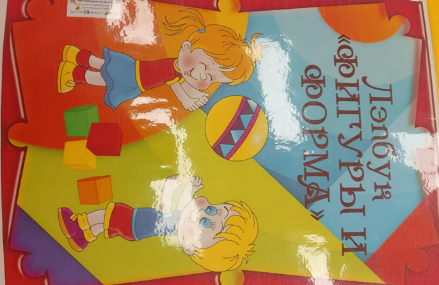 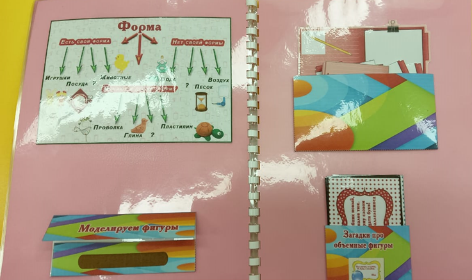 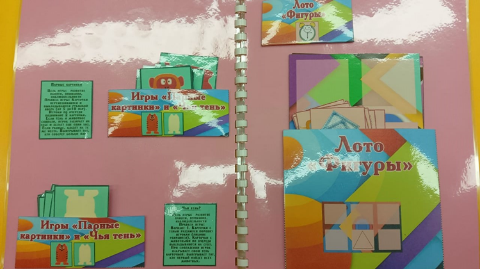 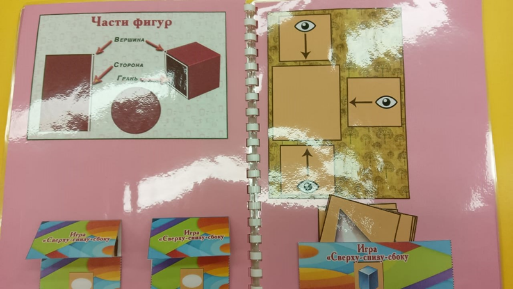 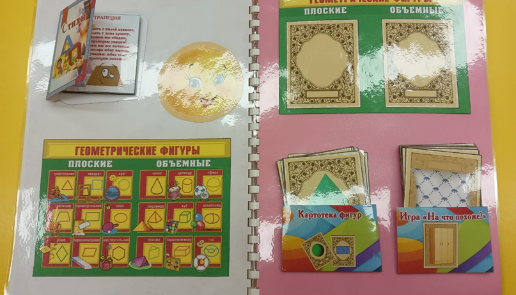 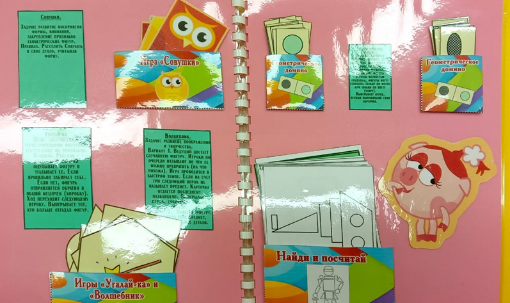 